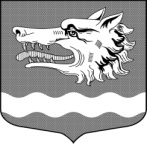 СОВЕТ ДЕПУТАТОВМУНИЦИПАЛЬНОГО ОБРАЗОВАНИЯРаздольевское сельское поселение муниципального образования                           Приозерский муниципальный район Ленинградской областиРЕШЕНИЕ 16 мая 2017 года                                                                                        № 86Об утверждении Положения об условиях   предоставления права на пенсию за выслугу лет лицам, замещавшим должности муниципальной службы в администрации муниципального образования Раздольевское сельское поселение муниципального образования Приозерский муниципальный район Ленинградской областиВ соответствии с Конституцией Российской Федерации,  Федеральными законами от 15 декабря 2001 года № 166-ФЗ "О государственном пенсионном обеспечении в Российской Федерации", от 02 марта 2007 года № 25-ФЗ                                   «О муниципальной службе в Российской Федерации",  от 28 декабря 2013 года                  № 400-ФЗ "О страховых пенсиях", от 23 мая 2016 года № 143-ФЗ "О внесении изменений в отдельные законодательные акты Российской Федерации в части увеличения пенсионного возраста отдельным категориям граждан"  и областным законом от 11 марта 2008 года № 14-оз «О правовом регулировании муниципальной службы в Ленинградской области», Уставом МО Раздольевское сельское поселение, совет депутатов муниципального образования Раздольевское сельское поселение муниципального образования Приозерский муниципальный район Ленинградской области РЕШИЛ: 1. Утвердить Положение об условиях предоставления права на пенсию за выслугу лет лицам, замещавшим должности муниципальной службы в администрации муниципального образования Раздольевское сельское поселение муниципального образования Приозерский муниципальный район Ленинградской области, согласно приложению.3. Настоящее решение вступает в силу на следующий день после его официального опубликования в средствах массовой информации.4. Контроль за исполнение настоящего решения возложить на комиссию по местному самоуправлению, законности, правопорядку и социальным   вопросам  (председатель Соловьева Е.В.).Глава муниципального образования                                                             А.В. ДолговС приложением можно ознакомиться на сайте администрации «раздольевское.рф»